ЧЕРКАСЬКА ОБЛАСНА РАДАР І Ш Е Н Н Я_____________                                                                               № ___________Про призначення СКАЧКОВА А. О.на посаду директора комунального закладу«Обласна дитячо-юнацька спортивна школадля осіб з інвалідністю Черкаської обласної ради»Відповідно до частини третьої статті 21, статті 23 Кодексу законів про працю України, пункту 20 частини першої статті 43 Закону України
«Про місцеве самоврядування в Україні», рішень обласної ради                                    від 16.12.2016 № 10-18/VIІ «Про управління суб’єктами та об’єктами спільної власності територіальних громад сіл, селищ, міст Черкаської області»                                 (із змінами), від 19.02.2021 № 5-15/VІІІ «Про особливості призначення 
і звільнення керівників підприємств, установ, закладів спільної власності територіальних громад сіл, селищ, міст Черкаської області та затвердження типових форм контрактів» (із змінами), враховуючи протокол другого засідання конкурсної комісії з проведення конкурсного відбору претендентів на зайняття посади директора комунального закладу «Обласна дитячо-юнацька спортивна школа для осіб з інвалідністю Черкаської обласної ради» від 09.11.2022, заяву Скачкова А. О. від 09.11.2022, обласна рада в и р і ш и л а:1. ПРИЗНАЧИТИ СКАЧКОВА Антона Олександровича на посаду директора комунального закладу «Обласна дитячо-юнацька спортивна школа для осіб з інвалідністю Черкаської обласної ради» з _________2022 року, шляхом укладення з ним контракту строком на п’ять років за результатами конкурсу.2. Контроль за виконанням рішення покласти на постійну комісію обласної ради з питань комунальної власності, підприємництва та регуляторної політики.Голова									А. ПІДГОРНИЙ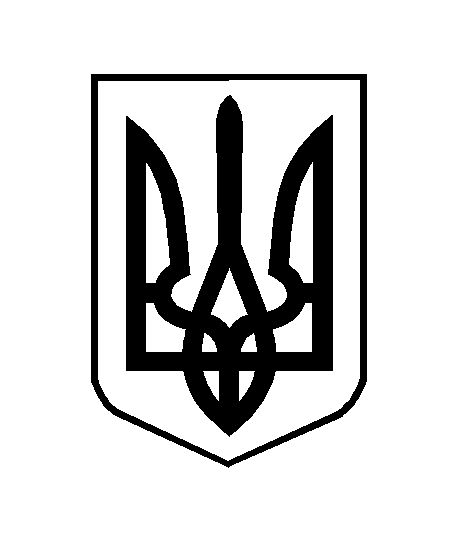 